ПРИМЕЧАНИЯ К БУХГАЛТЕРСКОЙ (ФИНАНСОВОЙ) ОТЧЕТНОСТИ ООО «КОМПАНИЯ ТАКТ» за 1 квартал 2018 годаПримечание 1. Основная деятельность некредитнойфинансовой организацииОсновная деятельность некредитной финансовой организацииТаблица 1.1Примечание 2. Экономическая среда, в которой некредитнаяфинансовая организация осуществляет свою деятельностьЭкономическая среда, в которой некредитная финансоваяорганизация осуществляет свою деятельностьТаблица 2.1Примечание 3. Основы составления отчетностиОсновы составления отчетностиТаблица 3.1Примечание 4. Принципы учетной политики,важные бухгалтерские оценки и профессиональные сужденияв применении учетной политикиКраткое изложение принципов учетной политики, важные оценкии профессиональные суждения в применении учетной политикиТаблица 4.1     Компоненты денежных средств и их эквивалентов     Таблица 5.2В таблице раскрывается состав статьи «Денежные средства и их эквиваленты» отчета о потоках денежных средств в соответствие с МСФО (IAS) 7. В отчете о потоках денежных средств остатки денежных средств и их эквивалентов отражаются в размере полной балансовой стоимости, без учета резерва под обесценение.     Выверка изменений полной балансовой стоимости денежных средств    Таблица 5.4   Выверка изменений резерва под обесценение денежных средств   Таблица 5.5     Выверка изменений полной балансовой стоимости долговых инструментов, оцениваемых по справедливой     стоимости через прочий совокупный доход      Таблица 8.2     За 1 квартал 2018г.:      За 1 квартал 2017:    Выверка изменений резерва переоценки долговых инструментов, оцениваемых по справедливой стоимости    через прочий совокупный доход     Таблица 8.4Примечание 10. Финансовые активы, оцениваемые по амортизированной стоимости: средства в кредитных организациях и банках-нерезидентахСредства в кредитных организациях и банках-нерезидентахТаблица 10.1По состоянию на 31 марта 2018 года у ООО «КОМПАНИЯ ТАКТ» были остатки средств на брокерском счете в одной некредитной организации в размере 227 тыс. руб. (по состоянию на 31 декабря 2017 года – в одной некредитной организации в размере 653 тыс. руб.)Выверка изменений полной балансовой стоимости средств в кредитных организациях и банках-нерезидентах Таблица 10.2За 1 квартал 2018г.:За 1 квартал 2017г.:Выверка изменений резерва под обесценение средствв кредитных организациях и банках-нерезидентах за 1 квартал 2018Таблица 10.3Примечание 11.Финансовые активы, оцениваемые по амортизированной стоимости:займы выданные и прочие размещенные средстваЗаймы выданные и прочие размещенные средстваТаблица 11.1Выверка изменений полной балансовой стоимости займоввыданных и прочих размещенных средств Таблица 11.2За 1 квартал 2018г.:За 1 квартал 2017г.:Выверка изменений резерва под обесценение займов выданныхи прочих размещенных средств за 1 квартал 2018Таблица 11.3Примечание 12. Финансовые активы, оцениваемые по амортизированной стоимости: дебиторская задолженностьДебиторская задолженность Таблица 12.1Примечание 18. Нематериальные активыНематериальные активыТаблица 18.1Примечание 20. Прочие активыПрочие активы Таблица 20.1Примечание 29. Прочие обязательстваПрочие обязательства Таблица 29.1Примечание 30. КапиталКапитал30.1.1. Номинальный зарегистрированный уставный капитал некредитной финансовой организации по состоянию на 31 марта 2018 года составляет 75 000 000,00 руб. (на 31 декабря 2017 года: 75 000 000,00 руб.) По состоянию на отчетную дату уставный капитал полностью оплачен.Примечание 31. Управление капиталом 31.1. Управление капиталом некредитной финансовой организации имеет следующие цели: соблюдение требований к капиталу, установленных законодательством Российской Федерации, обеспечение способности функционировать в качестве непрерывно действующего предприятия.31.2. В течение 2017 года и 1 квартала 2018 года некредитная финансовая организация соблюдала все требования, установленные Банком России к уровню собственный средств.31.3. Минимальный размер собственных средств некредитной финансовой организации должен составлять не менее 80 000 тыс. руб.31.4. На 31 марта 2018 года величина собственных средств некредитной финансовой организации составляет 82 817 тыс. руб. (на 31 декабря 2017 года: 82 686 тыс. руб.)Примечание 34. Процентные доходыПроцентные доходы Таблица 34.1Примечание 37. Резервы под обесценение финансовых активов,оцениваемых по амортизированной стоимостиАнализ изменений резерва под обесценение финансовых активов,оцениваемых по амортизированной стоимости за 1 квартал 2018Таблица 37.1Примечание 41. Выручка от оказания услуг и комиссионные доходыВыручка от оказания услуг и комиссионные доходыТаблица 41.1Примечание 42. Расходы на персоналРасходы на персоналТаблица 42.1Примечание 46. Общие и административные расходы Общие и административные расходы Таблица 46.1Примечание 47. Прочие доходы и расходыПрочие расходыТаблица 47.2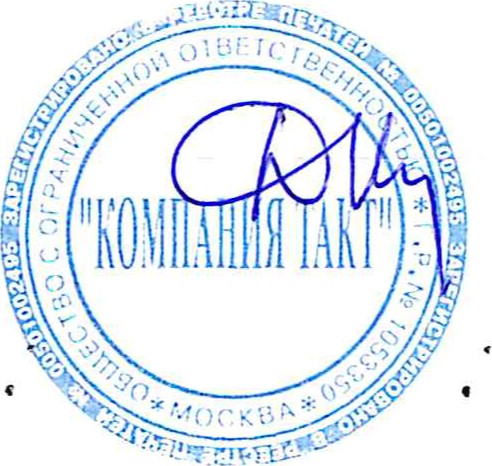 Генеральный директор ООО «КОМПАНИЯ ТАКТ» 		         Д.Б. Купрянин«03» мая 2018г.Номер строкиСтандарт МСФОТребования к раскрытию информацииОписание12341МСФО (IAS) 1Номер лицензии177-12594-0001002МСФО (IAS) 1Срок действия лицензиибессрочно3МСФО (IAS) 1Дата выдачи лицензии06.10.20094МСФО (IAS) 1Виды деятельности, на осуществление которых выдана лицензияДепозитарная деятельность 5МСФО (IAS) 1Информация о возобновлении действия лицензиинет6МСФО (IAS) 1Номер лицензии22-000-0-001197МСФО (IAS) 1Срок действия лицензиибессрочно8МСФО (IAS) 1Дата выдачи лицензии30.03.20169МСФО (IAS) 1Виды деятельности, на осуществление которых выдана лицензияДеятельность специализированно депозитария инвестиционных фондов, паевых инвестиционных фондов и негосударственных пенсионных фондов10МСФО (IAS) 1Информация о возобновлении действия лицензиинет11МСФО (IAS) 1Организационно-правовая форма некредитной финансовой организацииОбщество с ограниченной ответственностью  12МСФО (IAS) 1, МСФО (IAS) 24Наименование материнского предприятия и наименование конечного владельца (бенефициара)Материнское предприятие: АО «Управляющая компания «Отель», конечный бенефициар: Гущин Ю.Н.13МСФО (IAS) 1, МСФО (IAS) 24Местонахождение материнского предприятия группы, в состав которой входит некредитная финансовая организация107078, г. Москва, Орликов пер, дом 5, строение 3 ЭТАЖ 7; ПОМ. I; КОМ. 10Ч; КАБ. 72014МСФО (IAS) 1Количество филиалов некредитной финансовой организации, открытых на территории Российской Федерации015МСФО (IAS) 1Количество филиалов некредитной финансовой организации, открытых на территории иностранных государств016МСФО (IAS) 1Места нахождения филиалов некредитной финансовой организации, открытых на территории иностранных государствнет17МСФО (IAS) 1Юридический адрес некредитной финансовой организации. Москва, Орликов пер., д.5,  стр.318МСФО (IAS) 1Фактический адрес некредитной финансовой организации. Москва, Орликов пер., д.5,  стр.319МСФО (IAS) 1Численность персонала некредитной финансовой организации1120МСФО (IAS) 21Валюта отчетностиОтчетность на 31.03.2018 г. составлена в тысячах рублейНомер строкиСтандарт МСФОТребования к раскрытию информацииОписание12341МСФО (IAS) 1Основные факторы и влияния, определяющие финансовые результаты.Изменения внешней среды, в которой функционирует некредитная финансовая организация, реакция на эти измененияКомпания ведет свою деятельность на территории РФ. Экономика Российской Федерации проявляет некоторые характерные особенности, присущие развивающимся рынкам. Она особенно чувствительна к колебаниям цен на нефть и газ. Налоговое, валютное и таможенное законодательство Российской Федерации продолжают развиваться, подвержены частым изменениям и допускают возможность разных толкований. Снижение цен на нефть, сохраняющаяся политическая напряженность в регионе, а также международные санкции в отношении некоторых российских компаний и граждан оказали негативное влияние на российскую экономику.  Руководство Компании считает, что оно предпринимает надлежащие меры по поддержанию экономической устойчивости Компании в текущих условиях. Номер строкиСтандарт МСФОТребования к раскрытию информацииОписание12341МСФО (IAS) 1Некредитная финансовая организация должна явно и однозначно указать основы подготовки бухгалтерской (финансовой) отчетностиОтчетность подготовлена в соответствии с требованиями утвержденных отраслевых стандартов. С 01 января 2018 ООО «КОМПАНИЯ ТАКТ» перешла на единый план счетов и общие стандарты бухгалтерского учета (ОСБУ), разработанные и утвержденные Банком России, которые значительно изменили бухгалтерский учет компании и приблизили его к МСФО. 2МСФО (IAS) 1База (или базы) оценки, использованная (использованные) при составлении бухгалтерской (финансовой) отчетностиАктивы отражаются в сумме уплаченных денежных средств или их эквивалентов либо по справедливой стоимости активов для их приобретения на момент приобретения. Обязательства отражаются в сумме поступлений, полученных в обмен на обязательство или в некоторых обстоятельствах (например, налог на прибыль) в сумме денежных средств или их эквивалентов, которые, как ожидается, будут выплачены для погашения обязательства при обычном  ходе деятельности. 3МСФО (IAS) 1Причины реклассификации сравнительных суммНе применимо4МСФО (IAS) 1Характер реклассификаций сравнительных сумм (включая информацию по состоянию на начало предшествующего периода)Не применимо5МСФО (IAS) 1Сумма каждой статьи (класса статей), которая является предметом реклассификацииНе применимо6МСФО (IAS) 1Существенное влияние ретроспективного применения учетной политики на информацию на начало предшествующего отчетного периода, существенное влияние ретроспективного пересчета или реклассификации остатков на начало предшествующего отчетного периода в связи с исправлением ошибокНе применимоНомер строкиСтандарт МСФОТребования к раскрытию информацииОписание1234Раздел I. Влияние оценок и допущенийРаздел I. Влияние оценок и допущенийРаздел I. Влияние оценок и допущенийРаздел I. Влияние оценок и допущений1МСФО (IAS) 1Суждения (помимо тех, которые связаны с оценкой), которые были выработаны руководством в процессе применения учетной политики и которые оказывают наибольшее влияние на суммы, отраженные в бухгалтерской (финансовой) отчетностиКомпания производит оценки и делает допущения, которые воздействуют на отражаемые в финансовой отчетности суммы и на балансовую стоимость активов и обязательств в текущем финансовом году. Оценки и суждения постоянно анализируются на основе опыта руководства и других факторов, включая ожидания в отношении будущих событий, которые, по мнению руководства, являются обоснованными в свете текущих обстоятельств. В процессе применения учетной политики руководство Компания также использует суждения и оценки. 2МСФО (IAS) 1Влияние оценок и допущений на признанные активы и обязательства (указываются статьи отчетности, на суммы которых профессиональные оценки и допущения оказывают наиболее существенное воздействие, и приводятся комментарии в отношении того, каким образом влияют профессиональные суждения на оценку этих статей)Суждения, которые оказывают наиболее значительное воздействие на суммы, отражаемые в финансовой отчетности, и оценки, результатом которых могут быть значительные корректировки балансовой стоимости активов и обязательств в течение следующего финансового года. Оценки и допущения оказывают наиболее существенное воздействие на следующие статьи отчетности:- денежные средства на расчетных счетах, размещенные в кредитных организациях;- размещенные депозиты и выданные займы (за исключением учитываемых по справедливой стоимости через прибыль и убыток); - инвестиции в долговые ценные бумаги, оцениваемые по амортизированной стоимости (удерживаемые для получения денежных потоков в счет погашения основной суммы долга и процентов)- инвестиции в долговые ценные бумаги, учитываемые по справедливой стоимости через прочий совокупный доход (удерживаемые для получения денежных потоков в счет погашения основной суммы долга, процентов, а также от их продажи)- торговая дебиторская задолженность.3МСФО (IAS) 1, МСФО (IFRS) 13, МСФО (IFRS) 9Ключевые подходы к оценке финансовых инструментовВсе финансовые инструменты при первоначальном признании оцениваются и признаются по справедливой стоимости с капитализацией затрат по сделке, исключая финансовые инструменты, оцениваемые по справедливой стоимости через прибыль или убыток. В последующем финансовые активы и обязательства оцениваются и признаются по справедливой стоимости или по амортизированной стоимости.4МСФО (IAS) 21Переоценка активов и обязательств, выраженных в иностранной валютеАктивы и обязательства, выраженные в иностранной валюте, переоцениваются на дату совершения операции в иностранной валюте, а также на отчетную дату, по официальному курсу Центрального Банка Российской Федерации.5МСФО (IAS) 1Непрерывность деятельностиБухгалтерская (финансовая) отчетность составляется на основе допущения, что Компания действует и будет действовать в обозримом будущем (по крайней мере, в течение 12 месяцев после окончания отчетного периода), но не ограничивается этим сроком. Таким образом, предполагается, что у Компании нет намерения или необходимости в ликвидации или существенном сокращении масштабов своей деятельности. Если бухгалтерская (финансовая) отчетность составляется не на основе допущения о непрерывности деятельности, этот факт раскрывается в обязательном порядке, наряду с той основой, на которой составлена отчетность, и причиной, по которой Компания не считается непрерывно действующим.6МСФО (IAS) 29Информация в отношении пересчета показателей предыдущих периодов с учетом изменений общей покупательной способности рубляНе применимоРаздел II. Изменения в учетной политикеРаздел II. Изменения в учетной политикеРаздел II. Изменения в учетной политикеРаздел II. Изменения в учетной политике7МСФО (IAS) 8Описание изменений учетной политики, их причин и характера (раскрываются наименование МСФО, в соответствии с которым производятся изменения, причины, по которым применение новых МСФО обеспечивает более надежную и уместную корректировку, и дается описание влияния изменений учетной политики на корректировки текущего и предыдущего периода)С 1 января 2018 года Компания перешла на отраслевые стандарты бухгалтерского учета (ОСБУ).  Компания применяет международный стандарт финансовой отчетности (IFRS) 9 «Финансовые инструменты». 8МСФО (IAS) 8Приводятся наименования выпущенных, но не вступивших в силу МСФО с указанием дат, с которых планируется применение этих МСФО, дат, с которых требуется применение этих МСФО, характера предстоящих изменений в учетной политике, обсуждения ожидаемого влияния на отчетность или указанием того, что такое влияние не может быть обоснованно оцененоВ январе 2016 года Совет по МСФО выпустил новый стандарт МСФО (IFRS) 16 «Аренда». МСФО (IFRS) 16 упраздняет классификацию аренды на операционную и финансовую и представляет собой единое руководство по учету аренды у арендополучателя. Наиболее существенным ожидаемым эффектом от внедрения нового стандарта является увеличение активов и финансовых обязательств на балансе арендополучателя. Новое руководство заменяет стандарт МСФО (IAS) 17 «Аренда», а также соответствующие интерпретации положений МСФО касательно аренды. МСФО (IFRS) 16 вступает в силу для годовых периодов, начинающихся 1 января 2019 г. и позднее; досрочное применение стандарта разрешено при условии, что его требования будут применяться одновременно с применением МСФО (IFRS) 15 «Выручка по контрактам с клиентами». В настоящее время Компания анализирует влияние изменений, привносимых стандартом, на финансовую отчетность. В декабре 2016 года Совет по МСФО выпустил интерпретацию (IFRIC) 23 «Неопределенность в отношении правил исчисления налога на прибыль». Разъяснение рассматривает порядок учета налога на прибыль, когда существует неопределенность  налоговых трактовок, что влияет на применение МСФО (IAS) 12. Разъяснение не применяется к  налогам или сборам, которые не относятся к сфере применения МСФО (IAS) 12, а также не содержит  особых требований, касающихся процентов и штрафов, связанных с неопределенными налоговыми  трактовками. Разъяснение вступает в силу в отношении годовых  отчетных периодов, начинающихся 1 января 2019 г. или после этой даты. Допускаются определенные  освобождения при переходе. В настоящее время Компания анализирует влияние изменений, привносимых стандартом, на финансовую отчетность.Раздел III. Принципы учетной политики, которые представляются уместными для понимания бухгалтерской (финансовой) отчетности. Критерии признания и база оценки финансовых инструментовРаздел III. Принципы учетной политики, которые представляются уместными для понимания бухгалтерской (финансовой) отчетности. Критерии признания и база оценки финансовых инструментовРаздел III. Принципы учетной политики, которые представляются уместными для понимания бухгалтерской (финансовой) отчетности. Критерии признания и база оценки финансовых инструментовРаздел III. Принципы учетной политики, которые представляются уместными для понимания бухгалтерской (финансовой) отчетности. Критерии признания и база оценки финансовых инструментов9МСФО (IAS) 1, МСФО (IFRS) 7Критерии признания и база оценки денежных средств и их эквивалентовК денежным средствам и их эквивалентов относятся денежные средства на счетах банков, депозиты до востребования и краткосрочные депозитные вклады со сроком не более 90 дней, а так же денежные средства, переданные по договорам на брокерское обслуживание.10МСФО (IAS) 1, МСФО (IFRS) 7Критерии признания и база оценки средств, размещенных в кредитных организациях и банках-нерезидентахРазмещенные денежные средства по договорам займов и банковских вкладов учитываются в зависимости от классификации по амортизированной стоимости, либо по справедливой стоимости через прочий совокупный доход или по справедливой стоимости через прибыль или убыток. Компания классифицируют денежные средства, выданные (размещенные) по договору займа или по договору банковского вклада, как оцениваемые после даты выдачи (размещения) по амортизированной стоимости, по справедливой стоимости через прочий совокупный доход или по справедливой стоимости через прибыль или убыток, исходя из: • бизнес-модели, используемой Компаниям для управления финансовыми активами, и • характеристик выданного (размещенного) займа или банковского вклада, связанных с предусмотренными договором денежными потоками. При классификации и оценке денежных средств, выданных (размещенных) по договору займа или по договору банковского вклада, Компания руководствуется также МСФО (IFRS) 9. Компания оценивает денежные средства, выданные (размещенные) по договору займа или по договору банковского вклада, по амортизированной стоимости, если выполняются оба следующих условия: • указанные средства выданы (размещены) в рамках бизнес-модели, целью которой является получение предусмотренных договором денежных потоков, и • условия договора обусловливают получение в указанные даты денежных потоков, являющихся исключительно платежами в счет основной суммы долга и процентов на непогашенную часть основной суммы долга. Компания оценивает денежные средства, выданные (размещенные) по договору займа или по договору банковского вклада, по справедливой стоимости через прочий совокупный доход, если выполняются оба следующих условия: • указанные средства выданы (размещены) в рамках бизнес-модели, цель которой достигается как путем получения предусмотренных договором денежных потоков, так и путем уступки требования по договору займа или по договору банковского вклада; • условия договора обусловливают получение в указанные даты денежных потоков, являющихся исключительно платежами в счет основной суммы долга и процентов на непогашенную часть основной суммы долга. Компания оценивает денежные средства, выданные по договору займа, по справедливой стоимости через прибыль или убыток, за исключением случаев, когда они оцениваются по амортизированной стоимости или по справедливой стоимости через прочий совокупный доход. 11МСФО (IFRS) 7, МСФО (IFRS) 9Порядок признания и последующего учета финансовых активов, оцениваемых по справедливой стоимости через прибыль или убытокЦенные бумаги, которые не были классифицированы Компанией в категорию ценных бумаг, оцениваемых по амортизированной стоимости, или категорию ценных бумаг, оцениваемых по справедливой стоимости через прочий совокупный доход, должны быть классифицированы в категорию ценных бумаг, оцениваемых по справедливой стоимости через прибыль или убыток. Компания может на дату первоначального признания ценных бумаг по собственному усмотрению классифицировать ценные бумаги (без права последующей реклассификации) как оцениваемые по справедливой стоимости через прибыль или убыток, если это позволит устранить или значительно уменьшить непоследовательность подходов к оценке или признанию (учетное несоответствие), которая иначе возникла бы вследствие использования различных баз оценки активов или обязательств либо признания связанных с ними доходов и расходов. Затраты, связанные с приобретением ценных бумаг, оцениваемых по справедливой стоимости через прибыль или убыток, не включаются в стоимость ценной бумаги, а относятся непосредственно на расходы. Переоценка по справедливой стоимости производится: по всем ценным бумагам, оцениваемым по справедливой стоимости через прибыль или убыток – в последний день месяца; по ценным бумагам отдельного выпуска (эмитента) – в день совершения операций покупки (продажи) с ценными бумагами данного выпуска (эмитента) При проведении переоценки переоценке подлежит остаток ценных бумаг, сложившийся на конец дня после отражения в учете операций по приобретению. 12МСФО (IFRS) 7, МСФО (IFRS) 9Порядок признания и последующего учета финансовых активов, оцениваемых по справедливой стоимости через прочий совокупный доходКомпания оценивает ценные бумаги по справедливой стоимости через прочий совокупный доход, если выполняются оба следующих условия: • ценные бумаги приобретены в рамках бизнес-модели, цель которой достигается как путем получения предусмотренных условиями выпуска денежных потоков, так и путем продажи ценных бумаг; • условия выпуска ценных бумаг обусловливают получение в определенные даты денежных потоков, являющихся исключительно платежами в счет основной суммы долга и процентов на непогашенную часть основной суммы долга. Затраты, связанные с приобретением ценных бумаг, оцениваемых по справедливой стоимости через прочий совокупный доход, включаются в стоимость ценных бумаг. Результаты переоценки ценных бумаг, оцениваемых по справедливой стоимости через прочий совокупный доход, отражаются на счетах добавочного капитала. При выбытии (реализации) ценных бумаг суммы переоценки, приходящиеся на выбывающие (реализуемые) ценные бумаги (в соответствии с методом ФИФО), подлежат отнесению на счета по учету доходов или расходов. 13МСФО (IFRS) 9, МСФО (IFRS) 7Порядок признания и последующего учета финансовых активов, оцениваемых по амортизированной стоимостиКомпания относит ценные бумаги в категорию ценных бумаг, оцениваемых по амортизированной стоимости, если выполняются оба следующих условия: • ценные бумаги приобретены в рамках бизнес-модели, целью которой является удержание ценных бумаг для получения предусмотренных условиями выпуска денежных потоков; • условия выпуска ценных бумаг обусловливают получение в определенные даты денежных потоков, являющихся исключительно платежами в счет основной суммы долга и процентов на непогашенную часть основной суммы долга. Затраты, связанные с приобретением ценных бумаг, оцениваемых по амортизированной стоимости, включаются в стоимость ценных бумаг. Амортизированная стоимость рассчитывается с использованием линейного метода признания процентного дохода или метода ЭСП. При расчете амортизированной стоимости с использованием линейного метода признания процентного дохода проценты и купон начисляются по ставке, установленной условиями выпуска долговой ценной бумаги, суммы дисконта и премии относятся на балансовый счет по учету процентных доходов равномерно в течение срока обращения и (или) погашения долговой ценной бумаги. Вложения в долговые ценные бумаги данной категории не переоцениваются. 14МСФО (IAS) 1, МСФО (IAS) 27Порядок признания и последующего учета инвестиций в дочерние, совместно контролируемые и ассоциированные предприятияНе применимо15МСФО (IAS) 1Порядок признания и последующего учета прочих активовКомпания учитывает активы, которые не соответствуют определению финансовых активов, основных средств, нематериальных активов по статье прочие активы в случае, если они соответствуют определению актива, т.е. при поступлении увеличивают экономические выгоды либо уменьшают экономические обязательства Компании. Прочие активы учитываются по цене приобретения и по итогам отчетного года тестируются на обесценение. 16МСФО (IFRS) 7, МСФО (IFRS) 9Порядок признания и последующего учета финансовых обязательств, оцениваемых по справедливой стоимости через прибыль или убытокКомпания признает финансовое обязательство в бухгалтерской (финансовой) отчетности только тогда, когда становится стороной по договору, определяющему условия соответствующего инструмента. Компания оценивает финансовые обязательства по справедливой стоимости. 17МСФО (IFRS) 7, МСФО (IFRS) 9Порядок признания и последующего учета финансовых обязательств, оцениваемых по амортизированной стоимостиФинансовые обязательства отражаются в бухгалтерском учете на основании первичных учетных документов, оформленных в соответствии с требованиями законодательства Российской Федерации.Финансовые обязательства после первоначального признания учитываются по амортизированной стоимости в соответствии с Международным стандартом финансовой отчетности (IAS) 9 «Финансовые инструменты».18МСФО (IAS) 32Порядок проведения взаимозачетов финансовых активов и финансовых обязательствКомпания осуществляет взаимозачет финансовых активов и финансовых обязательств с представлением в отчете о финансовым положении нетто-величины только тогда, когда Компания: -в настоящее время имеет юридически защищенное право осуществить зачет признанных сумм; и - намеревается реализовать актив и исполнить обязательство одновременно. Раздел IV. Порядок признания и последующего учета хеджированияРаздел IV. Порядок признания и последующего учета хеджированияРаздел IV. Порядок признания и последующего учета хеджированияРаздел IV. Порядок признания и последующего учета хеджирования19МСФО (IFRS) 7Хеджирование потоков денежных средств (описание типа хеджирования, характера хеджируемых рисков, финансовых инструментов, признанных инструментами хеджирования)Не применимо20МСФО (IFRS) 7Хеджирование справедливой стоимости (описание типа хеджирования, характера хеджируемых рисков, финансовых инструментов, признанных инструментами хеджирования)Не применимо21МСФО (IFRS) 7Хеджирование чистых инвестиций в иностранные подразделения (описание типа хеджирования, характера хеджируемых рисков, финансовых инструментов, признанных инструментами хеджирования)Не применимоРаздел V. Критерии признания и база оценки инвестиционного имуществаРаздел V. Критерии признания и база оценки инвестиционного имуществаРаздел V. Критерии признания и база оценки инвестиционного имуществаРаздел V. Критерии признания и база оценки инвестиционного имущества22МСФО (IAS) 40Применяемая модель учета инвестиционного имуществаНе применимо23МСФО (IAS) 40Критерии, используемые организацией в целях проведения различия между инвестиционным имуществом и объектами собственности, занимаемыми владельцем, а также имуществом, предназначенным для продажи в ходе обычной деятельностиНе применимо24МСФО (IAS) 40Степень, в которой справедливая стоимость инвестиционного имущества (измеренная или раскрытая в бухгалтерской (финансовой) отчетности) основана на оценке, произведенной независимым оценщиком, обладающим соответствующей признанной профессиональной квалификацией, а также недавним опытом проведения оценки инвестиций в недвижимость той же категории и того же места нахождения, что и оцениваемый объектНе применимоРаздел VI. Критерии признания, база оценки основных средствРаздел VI. Критерии признания, база оценки основных средствРаздел VI. Критерии признания, база оценки основных средствРаздел VI. Критерии признания, база оценки основных средств25МСФО (IAS) 16База, используемая для оценки основных средств (для каждого класса активов)Основные средства всех классификационных групп учитываются по модели по первоначальной стоимости за вычетом накопленной амортизации и накопленных убытков от обесценения.26МСФО (IAS) 16Применяемый метод амортизации (для каждого класса активов)Амортизация объектов основных средств начисляется по методу равномерного списания в течение срока их полезного использования (линейный способ начисления амортизации).27МСФО (IAS) 16Применяемые сроки полезного использования (для каждого класса активов)Срок полезного использования объектов основных средств Компания определяет самостоятельно (на дату ввода в эксплуатацию) на основании классификации основных средств, определяемой в соответствии с Постановлением Правительства РФ от 01.01.2002 № 1 «О классификации основных средств, включаемых в амортизационные группы». Для тех видов основных средств, которые не указаны в амортизационных группах, срок полезного использования устанавливается в соответствии с техническими условиями или рекомендациями организаций-изготовителей.При невозможности определения срока полезного использования вышеуказанным способом он устанавливается приказом руководителя исходя из технических характеристик объекта и ожидаемого срока полезного использования.Раздел VII. Критерии признания, база оценки нематериальных активовРаздел VII. Критерии признания, база оценки нематериальных активовРаздел VII. Критерии признания, база оценки нематериальных активовРаздел VII. Критерии признания, база оценки нематериальных активов28МСФО (IAS) 38Определение и состав нематериальных активовНематериальные активы представляют собой идентифицируемые неденежные активы, не имеющие физической формы, используемые Компанией при оказании услуг или в административных целях. Нематериальным активом признается объект, одновременно удовлетворяющий следующим условиям:• объект способен приносить Компании экономические выгоды в будущем, в частности, объект предназначен для использования Компанией при выполнении работ, оказании услуг либо для управленческих нужд;• Компания имеет право на получение экономических выгод от использования объекта в будущем. Право Компании на получение экономических выгод от использования объекта в будущем может быть подтверждено наличием надлежаще оформленных документов, подтверждающих существование самого актива и права данной Компании на результаты интеллектуальной деятельности или приравненные к ним средства индивидуализации (далее - средства индивидуализации);• имеются ограничения доступа иных лиц к экономическим выгодам от использования объекта (Компания имеет контроль над объектом);• объект может быть идентифицирован (возможность выделения или отделения от других активов);• объект предназначен для использования в течение более чем 12 месяцев;• объект не имеет материально-вещественной формы;          • первоначальная стоимость объекта может быть надежно определена.Компания объединяет нематериальные активы, схожие по характеру и использованию, в однородные группы нематериальных активов: •	Компьютерное программное обеспечение, в т.ч. лицензии на право пользования программным обеспечением•	Лицензии (кроме лицензий на право пользования программным обеспечением)•	Торговые марки (приобретенные)          •	Деловая репутация.29МСФО (IAS) 1База оценки для каждого класса активов (стоимость приобретения за вычетом амортизации или стоимость переоценки за вычетом амортизации)Программное обеспечениеПрограммное обеспечение (в т.ч. лицензии на использование программного обеспечения) подлежит признанию в составе нематериальных активов.Первоначально программное обеспечение учитывается по фактической стоимости приобретения.Последующие затраты капитализируются в том случае, если удовлетворяют критериям капитализации последующих расходов. В частности, капитализируются затраты на построение дополнительных модулей автоматизированной операционной системы, а также затраты на увеличение функциональности и на приведение данной системы в состояние пригодности к использованию, при условии возникновения у организации возможности в дальнейшем реализовать актив, передать права на актив, дороже с учетом произведенных доработок. Если это условие не выполняется, то затраты на разработку, доработку являются расходами организации в момент их возникновения.Расходы на текущую настройку, обслуживание, обновление программного обеспечения подлежат включению в состав текущих затрат отчётного периода.ЛицензииЛицензии и иные права (кроме лицензий на использование программного обеспечения, которые включаются в состав программного обеспечения) признаются в качестве нематериального актива организации.Первоначально лицензии учитываются по фактической стоимости приобретения.Затраты на продление лицензии капитализируются, поскольку срок службы лицензии увеличивается.В том случае, если продление лицензии по сути является регистрацией новой лицензии, затраты на продление лицензии учитываются как отдельный нематериальный актив, при этом уже учитываемая лицензия подлежит полному списанию до окончания срока действия лицензии.Для последующей оценки нематериальных активов используется модель учета по первоначальной стоимости за вычетом накопленной амортизации и накопленных убытков от обесценения.30МСФО (IAS) 38Раскрытие для каждого класса активов с неопределенным сроком полезного использования факта ежегодного тестирования на обесценение, информации о наличии возможных признаков обесцененияНематериальные активы подлежат проверке на обесценение на конец каждого отчетного года.31МСФО (IAS) 38Применяемые сроки и методы амортизации для нематериальных активов с ограниченным сроком использованияДля всех нематериальных активов с определенным сроком полезного использования применяется линейный способ начисления амортизации.32МСФО (IAS) 1Порядок учета затрат на создание нематериальных активов собственными силамиЗатраты, произведенные организацией на стадии разработки нематериального актива, подлежат признанию в составе первоначальной стоимости нематериального актива при следующих условиях:• организация намерена завершить создание нематериального актива и использовать его в своей деятельности;• нематериальный актив будет создавать будущие экономические выгоды;• организация располагает ресурсами (техническими, финансовыми, прочими) для завершения разработки и использования нематериального актива;• организация может продемонстрировать техническую осуществимость завершения создания нематериального актива;• организация способна надежно оценить затраты, относящиеся к нематериальному активу в процессе его разработки.Раздел VIII. Порядок признания и последующего учета вознаграждений работникам и связанных с ними отчисленийРаздел VIII. Порядок признания и последующего учета вознаграждений работникам и связанных с ними отчисленийРаздел VIII. Порядок признания и последующего учета вознаграждений работникам и связанных с ними отчисленийРаздел VIII. Порядок признания и последующего учета вознаграждений работникам и связанных с ними отчислений33МСФО (IAS) 1, МСФО (IAS) 19Порядок признания расходов, связанных с начислением заработной платы, включая компенсационные и стимулирующие выплаты, выплат по отпускам, пособий по временной нетрудоспособности и уходу за ребенком, вознаграждений по итогам года, выходных пособийПод вознаграждениями работникам понимаются все виды выплат работникам Компании за выполнение ими своих трудовых функций вне зависимости от формы выплаты (денежная, неденежная), в том числе• оплата труда, • компенсационные и стимулирующие выплаты, • выплаты, связанные с расторжением трудового договора, • а также выплаты, не включенные в оплату труда, работникам и в пользу третьих лиц, включая членов семей работников.Вознаграждения работникам включают следующие виды:• краткосрочные вознаграждения работникам;• долгосрочные вознаграждения работникам по окончании трудовой деятельности;• прочие долгосрочные вознаграждения работникам;• выходные пособия.Обязательства по выплате вознаграждений работникам возникают в соответствии с законодательством Российской Федерации, в том числе нормативными актами Банка России, а также локальными нормативными актами и иными внутренними документами Компании, трудовыми и (или) коллективными договорами.Порядок оценки величины обязательств по выплате премий, в том числе премий (вознаграждений) по итогам работы за год, а также порядок изменений ранее признанных сумм таких обязательств в течение годового отчетного периода Компания определяет самостоятельно во внутренних документах.34МСФО (IAS) 19Описание пенсионных планов с установленными выплатами, реализуемых некредитной финансовой организациейНе применимо35МСФО (IAS) 19Использование метода дисконтированной стоимости для определения размера обязательства по пенсионному обеспечению и соответствующей стоимости вклада работников в отношении текущего периодаНе применимо36МСФО (IAS) 19Порядок отражения в отчетности вознаграждений работникам по окончании трудовой деятельности, не ограниченных фиксируемыми платежамиНе применимоРаздел IX. Критерии признания, база оценки и порядок учета других активов и обязательствРаздел IX. Критерии признания, база оценки и порядок учета других активов и обязательствРаздел IX. Критерии признания, база оценки и порядок учета других активов и обязательствРаздел IX. Критерии признания, база оценки и порядок учета других активов и обязательств37МСФО (IAS) 1, МСФО (IFRS) 5Порядок признания и последующего учета долгосрочных активов, предназначенных для продажиДолгосрочные активы, предназначенные для продажи (ДАПП) – внеоборотные активы (ОС, НМА, инвестиционное имущество, а также активы, учитываемые в качестве средств труда, полученные по договорам отступного, залога, назначение которых не определено), возмещение стоимости которых будет происходить в результате продажи в течение 12 месяцев с даты их признания в этом качестве, а не посредством продолжающегося использования, при одновременном выполнении следующих условий:• долгосрочный актив готов к немедленной продаже в его текущем состоянии на условиях, соответствующих рыночным при продаже таких активов;• уполномоченным лицом или уполномоченным органом Компании принято решение о продаже долгосрочного актива (утвержден план продажи);• ведется поиск покупателя долгосрочного актива, исходя из цены, которая является сопоставимой с его справедливой стоимостью;• действия   Компании, требуемые для выполнения   решения   о   продаже (плана   продажи), показывают, что изменения в решении о продаже (плане продажи) или его отмена не планируются.После признания объекта, который ранее учитывался по первоначальной стоимости за вычетом накопленной амортизации и накопленных убытков от обесценения или по переоцененной стоимости, в качестве долгосрочного актива, предназначенного для продажи, на дату перевода такого объекта в состав долгосрочных активов, предназначенных для продажи, но не позднее последнего дня месяца, в котором осуществлен перевод объекта, производится его оценка при условии, что справедливая стоимость объекта может быть надежно определена по наименьшей из двух величин:  • первоначальной стоимости, признанной на дату перевода актива в состав долгосрочных активов, предназначенных для продажи; • справедливой стоимости за вычетом затрат, которые необходимо понести для продажи (по долгосрочным активам, подлежащим передаче акционерам (участникам), – затраты, которые необходимо понести для передачи). Долгосрочные активы, предназначенные для продажи, подлежат такой оценке также на конец отчетного года. В течение отчетного года оценка не производится.Компания признает убыток от последующего уменьшения справедливой стоимости долгосрочного актива, предназначенного для продажи, за вычетом затрат, которые необходимо понести для продажи.Компания признает доход от последующего увеличения справедливой стоимости долгосрочного актива, предназначенного для продажи, за вычетом затрат, которые необходимо понести для продажи, но не превышающий сумму накопленного убытка от обесценения, который был признан ранее по переведенному объекту, включая убыток, признанный до даты перевода.38МСФО (IAS) 1, МСФО (IAS) 37Порядок признания и последующего учета резервов - оценочных обязательствПод условным обязательством понимается обязательство, наличие которого будет подтверждено наступлением или ненаступлением одного или нескольких будущих событий, возникновение которых не определено и которые находятся не полностью под контролем Компании.  Кроме того, условным обязательством является обязательство, которое удовлетворяет определению обязательства, но не удовлетворяет критериям его признания. При оценке влияния фактора времени на стоимость денег и расчете приведенной стоимости ожидаемых затрат на урегулирование обязательства  Компания  учитывает следующие особенности: • если срок с даты признания резерва – оценочного обязательства до ожидаемой (прогнозируемой) даты использования резерва – оценочного обязательства меньше одного года и результат дисконтирования несущественный, то дисконтирование может не применяться;•  ставка дисконтирования должна быть ставкой до учета налогообложения и должна отражать текущее представление рынка о временной стоимости денег и риски, характерные для данного обязательства;• ставка дисконтирования не должна учитывать риски, на которые уже была внесена поправка в расчетную оценку будущих потоков денежных средств.Компания пересматривает резерв ежеквартально не позднее последнего дня соответствующего квартала.Условное обязательство оценивается в соответствии с требованиями МСФО (IAS) 37 и признается (отражается) в учете в случае, если вероятность наступления события оценивается Компания в размере более  5%.Компания пересматривает условные обязательства ежеквартально не позднее последнего дня соответствующего квартала.39МСФО (IAS) 17, МСФО (IFRS) 9Порядок признания, последующего учета, прекращения признания обязательств по финансовой арендеНе применимо40МСФО (IFRS) 9Порядок признания, последующего учета, прекращения признания кредиторской задолженностиКредиторская задолженность учитывается по методу начисления и отражается по амортизированной стоимости.41МСФО (IAS) 1Порядок признания и оценки уставного капитала, эмиссионного доходаВ бухгалтерском учете величина уставного капитала отражается на основании учредительных документов.42МСФО (IAS) 32, МСФО (IFRS) 7Порядок признания и оценки собственных выкупленных акций (долей)Не применимо43МСФО (IAS) 32, МСФО (IFRS) 7Порядок признания и оценки резервного капиталаФормирование резервного капитала осуществляется Обществом в соответствии с законодательством и Уставом. Созданный резервный капитал может быть направлен на покрытие убытка организации за отчетный год, а также для погашения облигаций Общества и выкупа акций Общества в случае отсутствия иных средств.44МСФО (IAS) 12Порядок признания, оценки, последующего учета, прекращения признания отложенного налогового актива и отложенного налогового обязательстваОтложенные налоговые обязательства отражаются в бухгалтерском учете при возникновении налогооблагаемых временных разниц ежеквартально. Отложенные налоговые обязательства и отложенные налоговые активы, определенные на конец первого квартала, полугодия и девяти месяцев, в бухгалтерском учете отражаются не позднее 30 календарных дней со дня окончания соответствующего отчетного периода, а определенные на конец года - в период отражения в бухгалтерском учете событий после отчетной даты, то есть в период до даты составления годовой бухгалтерской (финансовой) отчетности. 45МСФО (IAS) 10, МСФО (IAS) 32Порядок отражения дивидендовВыплата дивидендов производится на основании решений участника Компании.Примечание 5. Денежные средстваПримечание 5. Денежные средстваПримечание 5. Денежные средстваПримечание 5. Денежные средстваПримечание 5. Денежные средстваПримечание 5. Денежные средстваПримечание 5. Денежные средстваПримечание 5. Денежные средстваДенежные средстваДенежные средстваТаблица 5.1Таблица 5.1Номер строкиНаименование показателя31.03.201831.03.201831.03.201801.01.2018 01.01.2018 01.01.2018 Полная балансовая стоимостьРезерв под обесценениеБалансовая стоимостьПолная балансовая стоимостьРезерв под обесценениеБалансовая стоимость123456781Денежные средства в кассе------2Денежные средства в пути------3Денежные средства на расчетных счетах3 035(3)3 032900(36)8644Денежные средства, переданные в доверительное управление------5Прочие денежные средства------6Итого3 035 (3)3 032900(36)864Номер строкиНаименование показателя31.03.2018г.01.01.201812341Денежные средства3 0359002Краткосрочные высоколиквидные ценные бумаги, классифицируемые как эквиваленты денежных средств в соответствии с учетной политикой--3Остатки средств в кредитных организациях и банках-нерезидентах, классифицируемые как эквиваленты денежных средств в соответствии с учетной политикой2276534Кредит, полученный в порядке расчетов по расчетному счету (овердрафт)--5Итого3 262 1 553Номер строкиНаименование показателяЗа 1 квартал 2018За 1 квартал 2018За 1 квартал 2018За 1 квартал 2018За 1 квартал  2017За 1 квартал  2017За 1 квартал  2017За 1 квартал  2017Номер строкиНаименование показателяДенежные средства на расчетных счетахДенежные средства, переданные в доверительное управлениеПрочие денежные средстваИтогоДенежные средства на расчетных счетахДенежные средства, переданные в доверительное управлениеПрочие денежные средстваИтого123456789101Полная балансовая стоимость по состоянию на начало отчетного периода,в том числе:900900508508 2финансовые активы, кредитные убытки по которым ожидаются в течение 12 месяцев9009005085083финансовые активы, кредитные убытки по которым ожидаются в течение всего срока жизни (коллективная оценка)4финансовые активы, кредитные убытки по которым ожидаются в течение всего срока жизни (индивидуальная оценка)5кредитно-обесцененные финансовые активы6Поступление финансовых активов,в том числе:4 5344 5342 5742 5747финансовые активы, кредитные убытки по которым ожидаются в течение 12 месяцев4 5344 5342 5742 5748финансовые активы, кредитные убытки по которым ожидаются в течение всего срока жизни (коллективная оценка)9финансовые активы, кредитные убытки по которым ожидаются в течение всего срока жизни (индивидуальная оценка)10кредитно-обесцененные финансовые активы11Прекращение признания финансовых активов,в том числе:(2 400)(2 400)(2 804)(2 80412финансовые активы, кредитные убытки по которым ожидаются в течение 12 месяцев(2 400)(2 400)(2 804)(2 804)13финансовые активы, кредитные убытки по которым ожидаются в течение всего срока жизни (коллективная оценка)14финансовые активы, кредитные убытки по которым ожидаются в течение всего срока жизни (индивидуальная оценка)15кредитно-обесцененные финансовые активы16Списание финансовых активов,в том числе:17финансовые активы, кредитные убытки по которым ожидаются в течение 12 месяцев18финансовые активы, кредитные убытки по которым ожидаются в течение всего срока жизни (коллективная оценка)19финансовые активы, кредитные убытки по которым ожидаются в течение всего срока жизни (индивидуальная оценка)20кредитно-обесцененные финансовые активы21Изменения в результате модификации, которая не привела к прекращению признания финансового актива,в том числе:22финансовые активы, кредитные убытки по которым ожидаются в течение 12 месяцев23финансовые активы, кредитные убытки по которым ожидаются в течение всего срока жизни (коллективная оценка)24финансовые активы, кредитные убытки по которым ожидаются в течение всего срока жизни (индивидуальная оценка)25кредитно-обесцененные финансовые активы26Изменение порядка определения оценочного убытка от обесценения,в том числе:27финансовые активы, кредитные убытки по которым ожидаются в течение 12 месяцев28финансовые активы, кредитные убытки по которым ожидаются в течение всего срока жизни (коллективная оценка)29финансовые активы, кредитные убытки по которым ожидаются в течение всего срока жизни (индивидуальная оценка)30кредитно-обесцененные финансовые активы31Прочие изменения,в том числе:32финансовые активы, кредитные убытки по которым ожидаются в течение 12 месяцев33финансовые активы, кредитные убытки по которым ожидаются в течение всего срока жизни (коллективная оценка)34финансовые активы, кредитные убытки по которым ожидаются в течение всего срока жизни (индивидуальная оценка)35кредитно-обесцененные финансовые активы36Полная балансовая стоимость по состоянию на конец отчетного периода,в том числе:3 0353 03527827837финансовые активы, кредитные убытки по которым ожидаются в течение 12 месяцев3 0353 03527827838финансовые активы, кредитные убытки по которым ожидаются в течение всего срока жизни (коллективная оценка)39финансовые активы, кредитные убытки по которым ожидаются в течение всего срока жизни (индивидуальная оценка)40кредитно-обесцененные финансовые активыНомер строкиНаименование показателяЗа 1 квартал 2018За 1 квартал 2018За 1 квартал 2018За 1 квартал 2018За 1 квартал 2017За 1 квартал 2017За 1 квартал 2017За 1 квартал 2017Номер строкиНаименование показателяДенежные средства на расчетных счетахДенежные средства, переданные в доверительное управлениеПрочие денежные средстваИтогоДенежные средства на расчетных счетахДенежные средства, переданные в доверительное управлениеПрочие денежные средстваИтого12345634561Резерв под обесценение по состоянию на начало отчетного периода,в том числе:36362финансовые активы, кредитные убытки по которым ожидаются в течение 12 месяцев36363финансовые активы, кредитные убытки по которым ожидаются в течение всего срока жизни (коллективная оценка)4финансовые активы, кредитные убытки по которым ожидаются в течение всего срока жизни (индивидуальная оценка)5кредитно-обесцененные финансовые активы6Поступление финансовых активов,в том числе:7финансовые активы, кредитные убытки по которым ожидаются в течение 12 месяцев8финансовые активы, кредитные убытки по которым ожидаются в течение всего срока жизни (коллективная оценка)9финансовые активы, кредитные убытки по которым ожидаются в течение всего срока жизни (индивидуальная оценка)10кредитно-обесцененные финансовые активы11Прекращение признания финансовых активов,в том числе:(33)(33)12финансовые активы, кредитные убытки по которым ожидаются в течение 12 месяцев(33)(33)13финансовые активы, кредитные убытки по которым ожидаются в течение всего срока жизни (коллективная оценка)14финансовые активы, кредитные убытки по которым ожидаются в течение всего срока жизни (индивидуальная оценка)15кредитно-обесцененные финансовые активы16Списание финансовых активов,в том числе:17финансовые активы, кредитные убытки по которым ожидаются в течение 12 месяцев18финансовые активы, кредитные убытки по которым ожидаются в течение всего срока жизни (коллективная оценка)19финансовые активы, кредитные убытки по которым ожидаются в течение всего срока жизни (индивидуальная оценка)20кредитно-обесцененные финансовые активы21Изменения в результате модификации, которая не привела к прекращению признания финансового актива,в том числе:22финансовые активы, кредитные убытки по которым ожидаются в течение 12 месяцев23финансовые активы, кредитные убытки по которым ожидаются в течение всего срока жизни (коллективная оценка)24финансовые активы, кредитные убытки по которым ожидаются в течение всего срока жизни (индивидуальная оценка)25кредитно-обесцененные финансовые активы26Изменение порядка определения оценочного убытка от обесценения,в том числе:27финансовые активы, кредитные убытки по которым ожидаются в течение 12 месяцев28финансовые активы, кредитные убытки по которым ожидаются в течение всего срока жизни (коллективная оценка)29финансовые активы, кредитные убытки по которым ожидаются в течение всего срока жизни (индивидуальная оценка)30кредитно-обесцененные финансовые активы31Прочие изменения,в том числе:(33)(33)32финансовые активы, кредитные убытки по которым ожидаются в течение 12 месяцев(33)(33)33финансовые активы, кредитные убытки по которым ожидаются в течение всего срока жизни (коллективная оценка)34финансовые активы, кредитные убытки по которым ожидаются в течение всего срока жизни (индивидуальная оценка)35кредитно-обесцененные финансовые активы36Резерв под обесценение по состоянию на конец отчетного периода,в том числе:3337финансовые активы, кредитные убытки по которым ожидаются в течение 12 месяцев3338финансовые активы, кредитные убытки по которым ожидаются в течение всего срока жизни (коллективная оценка)39финансовые активы, кредитные убытки по которым ожидаются в течение всего срока жизни (индивидуальная оценка)40кредитно-обесцененные финансовые активыПримечание 8. Финансовые активы, оцениваемые по справедливой стоимости через прочий совокупный доход: долговые инструментыПримечание 8. Финансовые активы, оцениваемые по справедливой стоимости через прочий совокупный доход: долговые инструментыПримечание 8. Финансовые активы, оцениваемые по справедливой стоимости через прочий совокупный доход: долговые инструментыПримечание 8. Финансовые активы, оцениваемые по справедливой стоимости через прочий совокупный доход: долговые инструментыПримечание 8. Финансовые активы, оцениваемые по справедливой стоимости через прочий совокупный доход: долговые инструментыДолговые инструментыДолговые инструментыТаблица 8.1Таблица 8.1Номер строкиНаименование показателя31.03.201801.01.201812341Долговые ценные бумаги, оцениваемые по справедливой стоимости через прочий совокупный доход, в том числе:77 16678 8882Правительства Российской Федерации--3субъектов Российской Федерации и органов местного самоуправления--4иностранных государств--5кредитных организаций и банков-нерезидентов76 86478 5866некредитных финансовых организаций3023027нефинансовых организаций--8Депозиты в кредитных организациях и банках- нерезидентах, оцениваемые по справедливой стоимости через прочий совокупный доход, в том числе:--9субординированные депозиты--10Займы выданные, оцениваемые по справедливой стоимости через прочий совокупный доход, в том числе:--11маржинальные займы, предоставленные физическим лицам--12маржинальные займы, предоставленные юридическим лицам и индивидуальным предпринимателям--13прочие выданные займы--14Итого77 16678 888Номер строкиНаименование показателяДолговые ценные бумагиДолговые ценные бумагиДолговые ценные бумагиДолговые ценные бумагиДолговые ценные бумагиДолговые ценные бумагиДолговые ценные бумагиИтогоИтогоНомер строкиНаименование показателяПравительства Российской Федерациисубъектов Российской Федерации и органов местного самоуправленияиностранных государствкредитных организаций и банков-нерезидентовнекредитных финансовых организацийнефинансовых организацийДепозиты в кредитных организациях и банках- нерезидентахДепозиты в кредитных организациях и банках- нерезидентахЗаймы выданныеЗаймы выданные1234567899101011111Полная балансовая стоимость по состоянию на начало отчетного периода,в том числе:78 58630278 88878 8882финансовые активы, кредитные убытки по которым ожидаются в течение 12 месяцев78 58630278 88878 8883финансовые активы, кредитные убытки по которым ожидаются в течение всего срока жизни (коллективная оценка)4финансовые активы, кредитные убытки по которым ожидаются в течение всего срока жизни (индивидуальная оценка)5кредитно-обесцененные финансовые активы6Поступление финансовых активов,в том числе:7финансовые активы, кредитные убытки по которым ожидаются в течение 12 месяцев8финансовые активы, кредитные убытки по которым ожидаются в течение всего срока жизни (коллективная оценка)9финансовые активы, кредитные убытки по которым ожидаются в течение всего срока жизни (индивидуальная оценка)10кредитно-обесцененные финансовые активы11Прекращение признания финансовых активов,в том числе:(3 698)(6)(3 704)(3 704)12финансовые активы, кредитные убытки по которым ожидаются в течение 12 месяцев(3 698)(6)(3 704)(3 704)13финансовые активы, кредитные убытки по которым ожидаются в течение всего срока жизни (коллективная оценка)14финансовые активы, кредитные убытки по которым ожидаются в течение всего срока жизни (индивидуальная оценка)15кредитно-обесцененные финансовые активы16Списание финансовых активов,в том числе:17финансовые активы, кредитные убытки по которым ожидаются в течение 12 месяцев18финансовые активы, кредитные убытки по которым ожидаются в течение всего срока жизни (коллективная оценка)19финансовые активы, кредитные убытки по которым ожидаются в течение всего срока жизни (индивидуальная оценка)20кредитно-обесцененные финансовые активы21Изменения в результате модификации, которая не привела к прекращению признания финансового актива,в том числе:22финансовые активы, кредитные убытки по которым ожидаются в течение 12 месяцев23финансовые активы, кредитные убытки по которым ожидаются в течение всего срока жизни (коллективная оценка)24финансовые активы, кредитные убытки по которым ожидаются в течение всего срока жизни (индивидуальная оценка)25кредитно-обесцененные финансовые активы26Изменение порядка определения оценочного убытка от обесценения,в том числе:27финансовые активы, кредитные убытки по которым ожидаются в течение 12 месяцев28финансовые активы, кредитные убытки по которым ожидаются в течение всего срока жизни (коллективная оценка)29финансовые активы, кредитные убытки по которым ожидаются в течение всего срока жизни (индивидуальная оценка)30кредитно-обесцененные финансовые активы31Прочие изменения,в том числе:1 97671 9831 98332финансовые активы, кредитные убытки по которым ожидаются в течение 12 месяцев1 97671 9831 98333финансовые активы, кредитные убытки по которым ожидаются в течение всего срока жизни (коллективная оценка)34финансовые активы, кредитные убытки по которым ожидаются в течение всего срока жизни (индивидуальная оценка)35кредитно-обесцененные финансовые активы36Полная балансовая стоимость по состоянию на отчетную дату,в том числе:76 86430277 16677 16637финансовые активы, кредитные убытки по которым ожидаются в течение 12 месяцев76 86430277 16677 16638финансовые активы, кредитные убытки по которым ожидаются в течение всего срока жизни (коллективная оценка)39финансовые активы, кредитные убытки по которым ожидаются в течение всего срока жизни (индивидуальная оценка)40кредитно-обесцененные финансовые активыНомер строкиНаименование показателяДолговые ценные бумагиДолговые ценные бумагиДолговые ценные бумагиДолговые ценные бумагиДолговые ценные бумагиДолговые ценные бумагиДолговые ценные бумагиИтогоИтогоНомер строкиНаименование показателяПравительства Российской Федерациисубъектов Российской Федерации и органов местного самоуправленияиностранных государствкредитных организаций и банков-нерезидентовнекредитных финансовых организацийнефинансовых организацийДепозиты в кредитных организациях и банках- нерезидентахДепозиты в кредитных организациях и банках- нерезидентахЗаймы выданныеЗаймы выданные1234567899101011111Полная балансовая стоимость по состоянию на начало отчетного периода,в том числе:2финансовые активы, кредитные убытки по которым ожидаются в течение 12 месяцев3финансовые активы, кредитные убытки по которым ожидаются в течение всего срока жизни (коллективная оценка)4финансовые активы, кредитные убытки по которым ожидаются в течение всего срока жизни (индивидуальная оценка)5кредитно-обесцененные финансовые активы6Поступление финансовых активов,в том числе:78 05278 05278 0527финансовые активы, кредитные убытки по которым ожидаются в течение 12 месяцев78 05278 05278 0528финансовые активы, кредитные убытки по которым ожидаются в течение всего срока жизни (коллективная оценка)9финансовые активы, кредитные убытки по которым ожидаются в течение всего срока жизни (индивидуальная оценка)10кредитно-обесцененные финансовые активы11Прекращение признания финансовых активов,в том числе:12финансовые активы, кредитные убытки по которым ожидаются в течение 12 месяцев13финансовые активы, кредитные убытки по которым ожидаются в течение всего срока жизни (коллективная оценка)14финансовые активы, кредитные убытки по которым ожидаются в течение всего срока жизни (индивидуальная оценка)15кредитно-обесцененные финансовые активы16Списание финансовых активов,в том числе:17финансовые активы, кредитные убытки по которым ожидаются в течение 12 месяцев18финансовые активы, кредитные убытки по которым ожидаются в течение всего срока жизни (коллективная оценка)19финансовые активы, кредитные убытки по которым ожидаются в течение всего срока жизни (индивидуальная оценка)20кредитно-обесцененные финансовые активы21Изменения в результате модификации, которая не привела к прекращению признания финансового актива,в том числе:22финансовые активы, кредитные убытки по которым ожидаются в течение 12 месяцев23финансовые активы, кредитные убытки по которым ожидаются в течение всего срока жизни (коллективная оценка)24финансовые активы, кредитные убытки по которым ожидаются в течение всего срока жизни (индивидуальная оценка)25кредитно-обесцененные финансовые активы26Изменение порядка определения оценочного убытка от обесценения,в том числе:27финансовые активы, кредитные убытки по которым ожидаются в течение 12 месяцев28финансовые активы, кредитные убытки по которым ожидаются в течение всего срока жизни (коллективная оценка)29финансовые активы, кредитные убытки по которым ожидаются в течение всего срока жизни (индивидуальная оценка)30кредитно-обесцененные финансовые активы31Прочие изменения,в том числе:50505032финансовые активы, кредитные убытки по которым ожидаются в течение 12 месяцев50505033финансовые активы, кредитные убытки по которым ожидаются в течение всего срока жизни (коллективная оценка)34финансовые активы, кредитные убытки по которым ожидаются в течение всего срока жизни (индивидуальная оценка)35кредитно-обесцененные финансовые активы36Полная балансовая стоимость по состоянию на отчетную дату,в том числе:78 10278 10278 10237финансовые активы, кредитные убытки по которым ожидаются в течение 12 месяцев78 10278 10278 10238финансовые активы, кредитные убытки по которым ожидаются в течение всего срока жизни (коллективная оценка)39финансовые активы, кредитные убытки по которым ожидаются в течение всего срока жизни (индивидуальная оценка)40кредитно-обесцененные финансовые активыНомер строкиНаименование показателя31.03.2018г.31.03.2017г.12341Резерв переоценки по справедливой стоимости долговых инструментов, оцениваемых по справедливой стоимости через прочий совокупный доход на начало отчетного периода(314)-2Увеличение справедливой стоимости долговых инструментов, оцениваемых по справедливой стоимости, за отчетный период569573Уменьшение справедливой стоимости долговых инструментов, оцениваемых по справедливой стоимости через прочий совокупный доход, за отчетный период--4Реклассификация резерва переоценки долговых инструментов, оцениваемых по справедливой стоимости через прочий совокупный доход, в состав прибыли или убытка, за отчетный период--5Резерв переоценки по справедливой стоимости долговых инструментов, оцениваемых по справедливой стоимости через прочий совокупный доход, на конец отчетного периода25557Номер строкиНаименование показателя31.03.201831.03.201831.03.201801.01.201801.01.201801.01.2018Номер строкиНаименование показателяПолная балансовая стоимостьРезерв под обесценениеБалансовая стоимостьПолная балансовая стоимостьРезерв под обесценениеБалансовая стоимость123456781Долговые ценные бумаги кредитных организаций и банков-нерезидентов, оцениваемые по амортизированной стоимости2 519-2 5192 469-2 4692Депозиты в кредитных организациях и банках-нерезидентах, оцениваемые по амортизированной стоимости, в том числе:------3субординированные депозиты------4Средства на клиринговых банковских счетах для исполнения обязательств и индивидуального клирингового обеспечения------5Средства на клиринговых банковских счетах коллективного клирингового обеспечения (гарантийный фонд)------6Средства коллективного клирингового обеспечения (гарантийный фонд), размещенные во вклады в кредитных организациях------7Средства индивидуального клирингового обеспечения, размещенные во вклады в кредитных организациях------8Средства в клиринговых организациях, предназначенные для исполнения обязательств, допущенных к клирингу, и индивидуального клирингового обеспечения------9Средства в клиринговых организациях, предназначенные для коллективного клирингового обеспечения (гарантийный фонд)------10Сделки обратного репо с кредитными организациями и банками- нерезидентами------11Расчеты доверителей (комитентов) по брокерским операциям с ценными бумагами и другими финансовыми активами227(85)142 653(245)40812Прочее------13Итого2 746(85)2 6613 122(245)2 877Номер строкиНаименование показателяДолговые ценные бумаги кредитных организаций и банков-нерезидентовДепозиты в кредитных организациях и банках-нерезидентахСредства на клиринговых банковских счетах для исполнения обязательств и индивидуального клирингового обеспеченияСредства на клиринговых банковских счетах коллективного клирингового обеспечения (гарантийный фонд)Средства коллективного клирингового обеспечения (гарантийный фонд), размещенные во вклады в кредитных организацияхСредства индивидуального клирингового обеспечения, размещенные во вклады в кредитных организацияхСредства в клиринговых организациях, предназначенные для исполнения обязательств, допущенных к клирингу, и индивидуального клирингового обеспеченияСредства в клиринговых организациях, предназначенные для коллективного клирингового обеспечения (гарантийный фонд)Сделки обратного репо с кредитными организациями и банками-нерезидентамиРасчеты доверителей (комитентов) по брокерским операциям с ценными бумагами и другими финансовыми активамиПрочие средстваИтого12345678910111213141Полная балансовая стоимость по состоянию на начало отчетного периода,в том числе:2 4696533 1222финансовые активы, кредитные убытки по которым ожидаются в течение 12 месяцев2 4696533 1223финансовые активы, кредитные убытки по которым ожидаются в течение всего срока жизни (коллективная оценка)4финансовые активы, кредитные убытки по которым ожидаются в течение всего срока жизни (индивидуальная оценка)5кредитно-обесцененные финансовые активы6Поступление финансовых активов,в том числе:3 7043 7047финансовые активы, кредитные убытки по которым ожидаются в течение 12 месяцев3 7043 7048финансовые активы, кредитные убытки по которым ожидаются в течение всего срока жизни (коллективная оценка)9финансовые активы, кредитные убытки по которым ожидаются в течение всего срока жизни (индивидуальная оценка)10кредитно-обесцененные финансовые активы11Прекращение признания финансовых активов,в том числе:(4 130)(4 130)12финансовые активы, кредитные убытки по которым ожидаются в течение 12 месяцев(4 130)(4 130)13финансовые активы, кредитные убытки по которым ожидаются в течение всего срока жизни (коллективная оценка)14финансовые активы, кредитные убытки по которым ожидаются в течение всего срока жизни (индивидуальная оценка)15кредитно-обесцененные финансовые активы16Списание финансовых активов,в том числе:17финансовые активы, кредитные убытки по которым ожидаются в течение 12 месяцев18финансовые активы, кредитные убытки по которым ожидаются в течение всего срока жизни (коллективная оценка)19финансовые активы, кредитные убытки по которым ожидаются в течение всего срока жизни (индивидуальная оценка)20кредитно-обесцененные финансовые активы21Изменения в результате модификации, которая не привела к прекращению признания финансового актива,в том числе:22финансовые активы, кредитные убытки по которым ожидаются в течение 12 месяцев23финансовые активы, кредитные убытки по которым ожидаются в течение всего срока жизни (коллективная оценка)24финансовые активы, кредитные убытки по которым ожидаются в течение всего срока жизни (индивидуальная оценка)25кредитно-обесцененные финансовые активы26Изменение порядка определения оценочного резерва под убытки,в том числе:27финансовые активы, кредитные убытки по которым ожидаются в течение 12 месяцев28финансовые активы, кредитные убытки по которым ожидаются в течение всего срока жизни (коллективная оценка)29финансовые активы, кредитные убытки по которым ожидаются в течение всего срока жизни (индивидуальная оценка)30кредитно-обесцененные финансовые активы31Прочие изменения,в том числе:505032финансовые активы, кредитные убытки по которым ожидаются в течение 12 месяцев505033финансовые активы, кредитные убытки по которым ожидаются в течение всего срока жизни (коллективная оценка)34финансовые активы, кредитные убытки по которым ожидаются в течение всего срока жизни (индивидуальная оценка)35кредитно-обесцененные финансовые активы36Полная балансовая стоимость по состоянию на конец отчетного периода,в том числе:2 5192272 74637финансовые активы, кредитные убытки по которым ожидаются в течение 12 месяцев2 5192272 74638финансовые активы, кредитные убытки по которым ожидаются в течение всего срока жизни (коллективная оценка)39финансовые активы, кредитные убытки по которым ожидаются в течение всего срока жизни (индивидуальная оценка)40кредитно-обесцененные финансовые активыНомер строкиНаименование показателяДолговые ценные бумаги кредитных организаций и банков-нерезидентовДепозиты в кредитных организациях и банках-нерезидентахСредства на клиринговых банковских счетах для исполнения обязательств и индивидуального клирингового обеспеченияСредства на клиринговых банковских счетах коллективного клирингового обеспечения (гарантийный фонд)Средства коллективного клирингового обеспечения (гарантийный фонд), размещенные во вклады в кредитных организацияхСредства индивидуального клирингового обеспечения, размещенные во вклады в кредитных организацияхСредства в клиринговых организациях, предназначенные для исполнения обязательств, допущенных к клирингу, и индивидуального клирингового обеспеченияСредства в клиринговых организациях, предназначенные для коллективного клирингового обеспечения (гарантийный фонд)Сделки обратного репо с кредитными организациями и банками-нерезидентамиРасчеты доверителей (комитентов) по брокерским операциям с ценными бумагами и другими финансовыми активамиПрочие средстваИтого12345678910111213141Полная балансовая стоимость по состоянию на начало отчетного периода,в том числе:4 4714 4712финансовые активы, кредитные убытки по которым ожидаются в течение 12 месяцев4 4714 4713финансовые активы, кредитные убытки по которым ожидаются в течение всего срока жизни (коллективная оценка)4финансовые активы, кредитные убытки по которым ожидаются в течение всего срока жизни (индивидуальная оценка)5кредитно-обесцененные финансовые активы6Поступление финансовых активов,в том числе:2 50477 97080 4747финансовые активы, кредитные убытки по которым ожидаются в течение 12 месяцев2 50477 97080 4748финансовые активы, кредитные убытки по которым ожидаются в течение всего срока жизни (коллективная оценка)9финансовые активы, кредитные убытки по которым ожидаются в течение всего срока жизни (индивидуальная оценка)10кредитно-обесцененные финансовые активы11Прекращение признания финансовых активов,в том числе:(82 321)(82 321)12финансовые активы, кредитные убытки по которым ожидаются в течение 12 месяцев(82 321)(82 321)13финансовые активы, кредитные убытки по которым ожидаются в течение всего срока жизни (коллективная оценка)14финансовые активы, кредитные убытки по которым ожидаются в течение всего срока жизни (индивидуальная оценка)15кредитно-обесцененные финансовые активы16Списание финансовых активов,в том числе:17финансовые активы, кредитные убытки по которым ожидаются в течение 12 месяцев18финансовые активы, кредитные убытки по которым ожидаются в течение всего срока жизни (коллективная оценка)19финансовые активы, кредитные убытки по которым ожидаются в течение всего срока жизни (индивидуальная оценка)20кредитно-обесцененные финансовые активы21Изменения в результате модификации, которая не привела к прекращению признания финансового актива,в том числе:22финансовые активы, кредитные убытки по которым ожидаются в течение 12 месяцев23финансовые активы, кредитные убытки по которым ожидаются в течение всего срока жизни (коллективная оценка)24финансовые активы, кредитные убытки по которым ожидаются в течение всего срока жизни (индивидуальная оценка)25кредитно-обесцененные финансовые активы26Изменение порядка определения оценочного резерва под убытки,в том числе:27финансовые активы, кредитные убытки по которым ожидаются в течение 12 месяцев28финансовые активы, кредитные убытки по которым ожидаются в течение всего срока жизни (коллективная оценка)29финансовые активы, кредитные убытки по которым ожидаются в течение всего срока жизни (индивидуальная оценка)30кредитно-обесцененные финансовые активы31Прочие изменения,в том числе:484832финансовые активы, кредитные убытки по которым ожидаются в течение 12 месяцев484833финансовые активы, кредитные убытки по которым ожидаются в течение всего срока жизни (коллективная оценка)34финансовые активы, кредитные убытки по которым ожидаются в течение всего срока жизни (индивидуальная оценка)35кредитно-обесцененные финансовые активы36Полная балансовая стоимость по состоянию на конец отчетного периода,в том числе:2 5521202 67237финансовые активы, кредитные убытки по которым ожидаются в течение 12 месяцев2 5521202 67238финансовые активы, кредитные убытки по которым ожидаются в течение всего срока жизни (коллективная оценка)39финансовые активы, кредитные убытки по которым ожидаются в течение всего срока жизни (индивидуальная оценка)40кредитно-обесцененные финансовые активыНомер строкиНаименование показателяДолговые ценные бумаги кредитных организаций и банков-нерезидентовДепозиты в кредитных организациях и банках-нерезидентахСредства на клиринговых банковских счетах для исполнения обязательств и индивидуального клирингового обеспеченияСредства на клиринговых банковских счетах коллективного клирингового обеспечения (гарантийный фонд)Средства коллективного клирингового обеспечения (гарантийный фонд), размещенные во вклады в кредитных организацияхСредства индивидуального клирингового обеспечения, размещенные во вклады в кредитных организацияхСредства в клиринговых организациях, предназначенные для исполнения обязательств, допущенных к клирингу, и индивидуального клирингового обеспеченияСредства в клиринговых организациях, предназначенные для коллективного клирингового обеспечения (гарантийный фонд)Сделки обратного репо с кредитными организациями и банками-нерезидентамиРасчеты доверителей (комитентов) по брокерским операциям с ценными бумагами и другими финансовыми активамиПрочие средстваИтого12345678910111213141Резерв под обесценение по состоянию на начало отчетного периода,в том числе:2452452финансовые активы, кредитные убытки по которым ожидаются в течение 12 месяцев2452453финансовые активы, кредитные убытки по которым ожидаются в течение всего срока жизни (коллективная оценка)4финансовые активы, кредитные убытки по которым ожидаются в течение всего срока жизни (индивидуальная оценка)5кредитно-обесцененные финансовые активы6Поступление финансовых активов,в том числе:7финансовые активы, кредитные убытки по которым ожидаются в течение 12 месяцев8финансовые активы, кредитные убытки по которым ожидаются в течение всего срока жизни (коллективная оценка)9финансовые активы, кредитные убытки по которым ожидаются в течение всего срока жизни (индивидуальная оценка)10кредитно-обесцененные финансовые активы11Прекращение признания финансовых активов,в том числе:12финансовые активы, кредитные убытки по которым ожидаются в течение 12 месяцев13финансовые активы, кредитные убытки по которым ожидаются в течение всего срока жизни (коллективная оценка)14финансовые активы, кредитные убытки по которым ожидаются в течение всего срока жизни (индивидуальная оценка)15кредитно-обесцененные финансовые активы16Списание финансовых активов,в том числе:17финансовые активы, кредитные убытки по которым ожидаются в течение 12 месяцев18финансовые активы, кредитные убытки по которым ожидаются в течение всего срока жизни (коллективная оценка)19финансовые активы, кредитные убытки по которым ожидаются в течение всего срока жизни (индивидуальная оценка)20кредитно-обесцененные финансовые активы21Изменения в результате модификации, которая не привела к прекращению признания финансового актива,в том числе:22финансовые активы, кредитные убытки по которым ожидаются в течение 12 месяцев23финансовые активы, кредитные убытки по которым ожидаются в течение всего срока жизни (коллективная оценка)24финансовые активы, кредитные убытки по которым ожидаются в течение всего срока жизни (индивидуальная оценка)25кредитно-обесцененные финансовые активы26Изменение порядка определения оценочного резерва под убытки,в том числе:27финансовые активы, кредитные убытки по которым ожидаются в течение 12 месяцев28финансовые активы, кредитные убытки по которым ожидаются в течение всего срока жизни (коллективная оценка)29финансовые активы, кредитные убытки по которым ожидаются в течение всего срока жизни (индивидуальная оценка)30кредитно-обесцененные финансовые активы31Прочие изменения,в том числе:(160)(160)32финансовые активы, кредитные убытки по которым ожидаются в течение 12 месяцев(160)(160)33финансовые активы, кредитные убытки по которым ожидаются в течение всего срока жизни (коллективная оценка)34финансовые активы, кредитные убытки по которым ожидаются в течение всего срока жизни (индивидуальная оценка)35кредитно-обесцененные финансовые активы36Резерв под обесценение по состоянию на конец отчетного периода,в том числе:85 8537финансовые активы, кредитные убытки по которым ожидаются в течение 12 месяцев858538финансовые активы, кредитные убытки по которым ожидаются в течение всего срока жизни (коллективная оценка)39финансовые активы, кредитные убытки по которым ожидаются в течение всего срока жизни (индивидуальная оценка)40кредитно-обесцененные финансовые активыНомер строкиНаименование показателя31.03.201831.03.201831.03.201801.01.201801.01.201801.01.2018Полная балансовая стоимостьРезерв под обесценениеБалансовая стоимостьПолная балансовая стоимостьРезерв под обесценениеБалансовая стоимость123456781Требования по возврату выданного обеспечения------2Долговые ценные бумаги некредитных организаций, оцениваемые по амортизированной стоимости10 487 (3)10 48410 217(3)10 2133Средства в некредитных клиринговых организациях------4Маржинальные займы, предоставленные физическим лицам, оцениваемые по амортизированной стоимости------5Маржинальные займы, предоставленные юридическим лицам и индивидуальным предпринимателям, оцениваемые по амортизированной стоимости------6Прочие выданные займы и размещенные средства, оцениваемые по амортизированной стоимости5 499(1 375)4 124 5 279(1 320)3 9597Сделки обратного репо с некредитными организациями------8Итого15 986(1 378)14 60815 496(1 323)14 172Номер строкиНаименование показателяТребования по возврату выданного обеспеченияДолговые ценные бумаги некредитных организацийСредства в некредитных клиринговых организацияхМаржинальные займы, предоставленные физическим лицамМаржинальные займы, предоставленные юридическим лицам и индивидуальным предпринимателямПрочие выданные займы и размещенные средстваСделки обратного репо с некредитными организациямиИтого123456789101Полная балансовая стоимость по состоянию на начало отчетного периода,в том числе:10 2175 27915 4962финансовые активы, кредитные убытки по которым ожидаются в течение 12 месяцев10 2175 27915 4963финансовые активы, кредитные убытки по которым ожидаются в течение всего срока жизни (коллективная оценка)4финансовые активы, кредитные убытки по которым ожидаются в течение всего срока жизни (индивидуальная оценка)5кредитно-обесцененные финансовые активы6Поступление финансовых активов, в том числе:7финансовые активы, кредитные убытки по которым ожидаются в течение 12 месяцев8финансовые активы, кредитные убытки по которым ожидаются в течение всего срока жизни (коллективная оценка)9финансовые активы, кредитные убытки по которым ожидаются в течение всего срока жизни (индивидуальная оценка)10кредитно-обесцененные финансовые активы11Прекращение признания финансовых активов, в том числе:12финансовые активы, кредитные убытки по которым ожидаются в течение 12 месяцев13финансовые активы, кредитные убытки по которым ожидаются в течение всего срока жизни (коллективная оценка)14финансовые активы, кредитные убытки по которым ожидаются в течение всего срока жизни (индивидуальная оценка)15кредитно-обесцененные финансовые активы16Списание финансовых активов, в том числе:17финансовые активы, кредитные убытки по которым ожидаются в течение 12 месяцев18финансовые активы, кредитные убытки по которым ожидаются в течение всего срока жизни (коллективная оценка)19финансовые активы, кредитные убытки по которым ожидаются в течение всего срока жизни (индивидуальная оценка)20кредитно-обесцененные финансовые активы21Изменения в результате модификации, которая не привела к прекращению признания финансового актива,в том числе:22финансовые активы, кредитные убытки по которым ожидаются в течение 12 месяцев23финансовые активы, кредитные убытки по которым ожидаются в течение всего срока жизни (коллективная оценка)24финансовые активы, кредитные убытки по которым ожидаются в течение всего срока жизни (индивидуальная оценка)25кредитно-обесцененные финансовые активы26Изменение порядка определения оценочного убытка от обесценения,в том числе:27финансовые активы, кредитные убытки по которым ожидаются в течение 12 месяцев28финансовые активы, кредитные убытки по которым ожидаются в течение всего срока жизни (коллективная оценка)29финансовые активы, кредитные убытки по которым ожидаются в течение всего срока жизни (индивидуальная оценка)30кредитно-обесцененные финансовые активы31Прочие изменения,в том числе:271220 49032финансовые активы, кредитные убытки по которым ожидаются в течение 12 месяцев27122049033финансовые активы, кредитные убытки по которым ожидаются в течение всего срока жизни (коллективная оценка)34финансовые активы, кредитные убытки по которым ожидаются в течение всего срока жизни (индивидуальная оценка)35кредитно-обесцененные финансовые активы36Полная балансовая стоимость по состоянию на отчетную дату,в том числе:10 4875 499 15 98637финансовые активы, кредитные убытки по которым ожидаются в течение 12 месяцев10 4875 49915 98638финансовые активы, кредитные убытки по которым ожидаются в течение всего срока жизни (коллективная оценка)39финансовые активы, кредитные убытки по которым ожидаются в течение всего срока жизни (индивидуальная оценка)40кредитно-обесцененные финансовые активыНомер строкиНаименование показателяТребования по возврату выданного обеспеченияДолговые ценные бумаги некредитных организацийСредства в некредитных клиринговых организацияхМаржинальные займы, предоставленные физическим лицамМаржинальные займы, предоставленные юридическим лицам и индивидуальным предпринимателямПрочие выданные займы и размещенные средстваСделки обратного репо с некредитными организациямиИтого123456789101Полная балансовая стоимость по состоянию на начало отчетного периода,в том числе:-90 045---5 483-95 5282финансовые активы, кредитные убытки по которым ожидаются в течение 12 месяцев-90 045---5 483-95 5283финансовые активы, кредитные убытки по которым ожидаются в течение всего срока жизни (коллективная оценка)--------4финансовые активы, кредитные убытки по которым ожидаются в течение всего срока жизни (индивидуальная оценка)--------5кредитно-обесцененные финансовые активы--------6Поступление финансовых активов, в том числе:--------7финансовые активы, кредитные убытки по которым ожидаются в течение 12 месяцев--------8финансовые активы, кредитные убытки по которым ожидаются в течение всего срока жизни (коллективная оценка)--------9финансовые активы, кредитные убытки по которым ожидаются в течение всего срока жизни (индивидуальная оценка)--------10кредитно-обесцененные финансовые активы-------11Прекращение признания финансовых активов, в том числе:-(78 098)------12финансовые активы, кредитные убытки по которым ожидаются в течение 12 месяцев-(78 098)------13финансовые активы, кредитные убытки по которым ожидаются в течение всего срока жизни (коллективная оценка)--------14финансовые активы, кредитные убытки по которым ожидаются в течение всего срока жизни (индивидуальная оценка)--------15кредитно-обесцененные финансовые активы--------16Списание финансовых активов, в том числе:--------17финансовые активы, кредитные убытки по которым ожидаются в течение 12 месяцев--------18финансовые активы, кредитные убытки по которым ожидаются в течение всего срока жизни (коллективная оценка)--------19финансовые активы, кредитные убытки по которым ожидаются в течение всего срока жизни (индивидуальная оценка)--------20кредитно-обесцененные финансовые активы--------21Изменения в результате модификации, которая не привела к прекращению признания финансового актива,в том числе:--------22финансовые активы, кредитные убытки по которым ожидаются в течение 12 месяцев--------23финансовые активы, кредитные убытки по которым ожидаются в течение всего срока жизни (коллективная оценка)--------24финансовые активы, кредитные убытки по которым ожидаются в течение всего срока жизни (индивидуальная оценка)--------25кредитно-обесцененные финансовые активы--------26Изменение порядка определения оценочного убытка от обесценения,в том числе:--------27финансовые активы, кредитные убытки по которым ожидаются в течение 12 месяцев--------28финансовые активы, кредитные убытки по которым ожидаются в течение всего срока жизни (коллективная оценка)--------29финансовые активы, кредитные убытки по которым ожидаются в течение всего срока жизни (индивидуальная оценка)--------30кредитно-обесцененные финансовые активы--------31Прочие изменения,в том числе:-2 276---228 -2 50432финансовые активы, кредитные убытки по которым ожидаются в течение 12 месяцев-2 276---228-2 50433финансовые активы, кредитные убытки по которым ожидаются в течение всего срока жизни (коллективная оценка)--------34финансовые активы, кредитные убытки по которым ожидаются в течение всего срока жизни (индивидуальная оценка)--------35кредитно-обесцененные финансовые активы--------36Полная балансовая стоимость по состоянию на отчетную дату,в том числе:-14 222---5 711-19 93337финансовые активы, кредитные убытки по которым ожидаются в течение 12 месяцев-14 222---5 711-19 93338финансовые активы, кредитные убытки по которым ожидаются в течение всего срока жизни (коллективная оценка)--------39финансовые активы, кредитные убытки по которым ожидаются в течение всего срока жизни (индивидуальная оценка)--------40кредитно-обесцененные финансовые активы--------Номер строкиНаименование показателяТребования по возврату выданного обеспеченияДолговые ценные бумаги некредитных организацийСредства в некредитных клиринговых организацияхМаржинальные займы, предоставленные физическим лицамМаржинальные займы, предоставленные юридическим лицам и индивидуальным предпринимателямПрочие выданные займы и размещенные средстваСделки обратного репо с некредитными организациямиИтого123456789101Оценочный убыток от обесценения по состоянию на начало отчетного периода,в том числе:-3---1 320 -1 323 2финансовые активы, кредитные убытки по которым ожидаются в течение 12 месяцев-3 ---1 320-1 3233финансовые активы, кредитные убытки по которым ожидаются в течение всего срока жизни (коллективная оценка)--------4финансовые активы, кредитные убытки по которым ожидаются в течение всего срока жизни (индивидуальная оценка)--------5кредитно-обесцененные финансовые активы--------6Поступление финансовых активов, в том числе:--------7финансовые активы, кредитные убытки по которым ожидаются в течение 12 месяцев--------8финансовые активы, кредитные убытки по которым ожидаются в течение всего срока жизни (коллективная оценка)--------9финансовые активы, кредитные убытки по которым ожидаются в течение всего срока жизни (индивидуальная оценка)--------10кредитно-обесцененные финансовые активы--------11Прекращение признания финансовых активов, в том числе:--------12финансовые активы, кредитные убытки по которым ожидаются в течение 12 месяцев--------13финансовые активы, кредитные убытки по которым ожидаются в течение всего срока жизни (коллективная оценка)--------14финансовые активы, кредитные убытки по которым ожидаются в течение всего срока жизни (индивидуальная оценка)--------15кредитно-обесцененные финансовые активы--------16Списание финансовых активов, в том числе:--------17финансовые активы, кредитные убытки по которым ожидаются в течение 12 месяцев--------18финансовые активы, кредитные убытки по которым ожидаются в течение всего срока жизни (коллективная оценка)--------19финансовые активы, кредитные убытки по которым ожидаются в течение всего срока жизни (индивидуальная оценка)--------20кредитно-обесцененные финансовые активы--------21Изменения в результате модификации, которая не привела к прекращению признания финансового актива,в том числе:--------22финансовые активы, кредитные убытки по которым ожидаются в течение 12 месяцев--------23финансовые активы, кредитные убытки по которым ожидаются в течение всего срока жизни (коллективная оценка)--------24финансовые активы, кредитные убытки по которым ожидаются в течение всего срока жизни (индивидуальная оценка)--------25кредитно-обесцененные финансовые активы--------26Изменение порядка определения оценочного убытка от обесценения,в том числе:--------27финансовые активы, кредитные убытки по которым ожидаются в течение 12 месяцев--------28финансовые активы, кредитные убытки по которым ожидаются в течение всего срока жизни (коллективная оценка)--------29финансовые активы, кредитные убытки по которым ожидаются в течение всего срока жизни (индивидуальная оценка)--------30кредитно-обесцененные финансовые активы--------31Прочие изменения,в том числе:--------32финансовые активы, кредитные убытки по которым ожидаются в течение 12 месяцев-----55-5533финансовые активы, кредитные убытки по которым ожидаются в течение всего срока жизни (коллективная оценка)-----55-5534финансовые активы, кредитные убытки по которым ожидаются в течение всего срока жизни (индивидуальная оценка)--------35кредитно-обесцененные финансовые активы--------36Оценочный убыток от обесценения по состоянию на конец отчетного периода,в том числе:-3 ---1 375-1 37837финансовые активы, кредитные убытки по которым ожидаются в течение 12 месяцев-3 ---1 375-1 37838финансовые активы, кредитные убытки по которым ожидаются в течение всего срока жизни (коллективная оценка)--------39финансовые активы, кредитные убытки по которым ожидаются в течение всего срока жизни (индивидуальная оценка)--------40кредитно-обесцененные финансовые активы--------Номер строкиНаименование показателя31.03.201831.03.201831.03.201801.01.201801.01.201801.01.2018Полная балансовая стоимостьРезерв под обесценениеБалансовая стоимостьПолная балансовая стоимостьРезерв под обесценениеБалансовая стоимость123456781Расчеты по начисленным доходам по акциям, долям, паям------2Дебиторская задолженность клиентов408(60)348335(40)2953Расчеты с валютными и фондовыми биржами------4Расчеты по конверсионным операциям, производным финансовым инструментам, операциям с ценными бумагами------5Расчеты по финансовой аренде------6Прочая дебиторская задолженность------7Итого408(60)348335(40)295Номер строкиНаименование показателяПрограммное обеспечениеЛицензии и франшизыКлиентская базаПрочееИтого12345671Стоимость (или оценка) на 31.12.2016 года107---1072Накопленная амортизация(17)---(17)3Балансовая стоимость на 31.12.2016 года90---904Поступления2 100---2 1005Затраты на создание-----6Перевод в долгосрочные активы (выбывающие группы), классифицируемые как «предназначенные для продажи»-----7Выбытия-----8Амортизационные отчисления(122)---(122)9Отражение величины обесценения в отчете о финансовых результатах-----10Восстановление обесценения в отчете о финансовых результатах-----11Переоценка-----12Прочее-----13Балансовая стоимость на начало периода2 068---2 06814Стоимость на начало периода2 207---2 20715Накопленная амортизация(139)---(139)16Балансовая стоимость на начало периода2 068---2 06817Поступления-----18Затраты на создание-----19Перевод в долгосрочные активы (выбывающие группы), классифицируемые как предназначенные для продажи-----20Выбытия-----21Амортизационные отчисления(110)---(110)22Отражение величины обесценения в отчете о финансовых результатах-----23Восстановление обесценения в отчете о финансовых результатах-----24Переоценка-----25Прочее-----26Балансовая стоимость на конец периода1 958---1 95827Стоимость (или оценка) на конец периода2 207---2 20728Накопленная амортизация(249)---(249)29Балансовая стоимость на конец периода1 958---1 958Номер строкиНаименование показателя31.03.201801.01.201812341Затраты на заключение договора--2Вложения в драгоценные металлы, монеты--3Вложения в природные камни--4Расчеты по налогам и сборам, кроме налога на прибыль115Расчеты с персоналом--6Расчеты по социальному страхованию1437Налог на добавленную стоимость, уплаченный--8Расчеты с поставщиками и подрядчиками120 909Запасы1110Расчеты с акционерами, участниками--11Изменение справедливой стоимости объекта хеджирования (твердое договорное обязательство)--12Расчеты с посредниками по обслуживанию выпусков ценных бумаг--13Прочее--14Резерв под обесценение--15Итого13695Номер строкиНаименование показателя31.03.201801.01.201812341Расчеты с акционерами, участниками--2Расчеты с персоналом132-3Расчеты по социальному страхованию90504Обязательства перед сотрудниками по неиспользованным отпускам651675Налог на добавленную стоимость, полученный--6Расчеты по налогам и сборам, кроме налога на прибыль32-7Авансы (предоплаты) полученные--8Изменение справедливой стоимости объекта хеджирования (твердое договорное обязательство)--9Обязательства по договорам финансовой гарантии--10Прочее--11Итого319217Номер строкиНаименование показателя1 квартал 2018 г.1 квартал 2017 г.12341По необесцененным финансовым активам, в том числе:1 9542 5872по финансовым активам, в обязательном порядке классифицируемым как оцениваемые по справедливой стоимости через прибыль или убыток--3по финансовым активам, классифицируемым как оцениваемые по справедливой стоимости через прибыль или убыток по усмотрению некредитной финансовой организации--4по финансовым активам, оцениваемым по справедливой стоимости через прочий совокупный доход: долговым инструментам1 414395по финансовым активам, оцениваемым по амортизированной стоимости: средствам в кредитных организациях и банках-нерезидентах50496по финансовым активам, оцениваемым по амортизированной стоимости: выданным займам и прочим размещенным средствам4902 499 7по финансовой аренде--8прочее--9По кредитно- обесцененным финансовым активам, в том числе:--10по финансовым активам, оцениваемым по справедливой стоимости через прочий совокупный доход: долговым инструментам--11по финансовым активам, оцениваемым по амортизированной стоимости: средствам в кредитных организациях и банках-нерезидентах--12по финансовым активам, оцениваемым по амортизированной стоимости: выданным займам и прочим размещенным средствам--13по финансовой аренде--14прочее--15Итого1 9542 587Номер строкиНаименование показателяСредства в кредитных организациях и банках- нерезидентахЗаймы выданные и прочие размещенные средстваДебиторская задолженностьИтого1234561Резерв под обесценение на 31.12.2017г.2811 32340 1 6442Отчисления в резерв (восстановление резерва) под обесценение(193)5520(118)3Средства, списанные как безнадежные----4Прочие движения----5Резерв под обесценение на 31.03.2018г.881 378601 526 Номер строкиНаименование показателя1 квартал 2018 г.1 квартал 2017 г.1234Раздел I. Выручка и комиссионные доходы от деятельности по организации торговРаздел I. Выручка и комиссионные доходы от деятельности по организации торгов1Сервисные сборы--2Выручка от оказания услуг по листингу--3Комиссионные доходы по организации торгов на фондовом рынке--4Комиссионные доходы по организации торгов на валютном рынке--5Комиссионные доходы по организации торгов на срочном рынке--6Комиссионные доходы по организации торгов на товарном рынке--7Итого--Раздел II. Выручка от оказания услуг по ведению реестра владельцев ценных бумагРаздел II. Выручка от оказания услуг по ведению реестра владельцев ценных бумаг--8Выручка от оказания услуг по ведению реестра владельцев ценных бумаг--9Выручка от оказания услуг зарегистрированным лицам--10Выручка от приема-передачи системы ведения реестра--11Выручка от оказания услуг по участию в общих собраниях акционеров--12Выручка от оказания услуг, связанных с корпоративными действиями эмитента--13Выручка от оказания услуг по подготовке выпусков ценных бумаг--14Выручка от оказания услуг по выплате доходов по ценным бумагам--15Итого--Раздел III. Выручка от клиринговой деятельности, деятельности по оказанию услуг центрального контрагента, репозитарной деятельностиРаздел III. Выручка от клиринговой деятельности, деятельности по оказанию услуг центрального контрагента, репозитарной деятельности--16Выручка от оказания услуг клирингового обслуживания на фондовом рынке--17Выручка от оказания услуг клирингового обслуживания на валютном рынке--18Выручка от оказания услуг клирингового обслуживания на срочном рынке--19Выручка от оказания услуг клирингового обслуживания на товарном рынке--20Выручка от оказания услуг клирингового обслуживания: сервисные сборы--21Выручка от оказания услуг по осуществлению функций центрального контрагента на фондовом рынке--22Выручка от оказания услуг по осуществлению функций центрального контрагента на валютном рынке--23Выручка от оказания услуг по осуществлению функций центрального контрагента на срочном рынке--24Выручка от оказания услуг по осуществлению функций центрального контрагента на товарном рынке--25Выручка от оказания услуг по осуществлению функций центрального контрагента: сервисные сборы--26Выручка от оказания репозитарных услуг--27Итого--Раздел IV. Выручка от оказания услуг по деятельности депозитарияРаздел IV. Выручка от оказания услуг по деятельности депозитария--28Выручка от оказания услуг по ведению счетов депо, хранению и учету ценных бумаг259 15729Выручка от оказания услуг по проведению операций по счетам депо3830Выручка от оказания услуг расчетного депозитария--31Выручка от оказания услуг по ответственному хранению ценных бумаг--32Выручка от оказания услуг по учету финансовых инструментов, не квалифицированных в качестве ценных бумаг--33Выручка от оказания сопутствующих услуг по депозитарной деятельности35 -34Итого297165Раздел V. Комиссионные доходы от брокерской деятельностиРаздел V. Комиссионные доходы от брокерской деятельности--35Комиссионные доходы от клиентских операций на фондовом рынке--36Комиссионные доходы от клиентских операций на срочном рынке--37Комиссионные доходы от клиентских операций на валютном рынке--38Комиссионные доходы от клиентских операций на товарном рынке--39Комиссионные доходы от прочих клиентских операций--40Комиссионные доходы за перечисление денежных средств--41Выручка от оказания услуг по размещению ценных бумаг--42Итого--Раздел VI. Выручка по другим видам деятельностиРаздел VI. Выручка по другим видам деятельности--43Выручка от оказания услуг специализированного депозитария по учету, контролю и хранению имущества (за исключением услуг по хранению ценных бумаг)180 18044Выручка от оказания услуг по доверительному управлению--45Выручка от оказания услуг бюро кредитных историй--46Выручка от оказания услуг кредитного рейтингового агентства--47Выручка от оказания услуг страхового брокера--48Итого180180Раздел VII. Прочие доходы по основному виду деятельностиРаздел VII. Прочие доходы по основному виду деятельности--49Агентское вознаграждение--50Выручка от оказания услуг маркет- мейкера--51Выручка от оказания услуг по обеспечению электронного документооборота--52Выручка от оказания услуг по предоставлению доступа к программному обеспечению--53Выручка от оказания информационных и консультационных услуг--54Прочая выручка по основной деятельности за оказание дополнительных услуг--55Итого--56Всего477345Номер строкиНаименование показателя1 квартал 2018 г.1 квартал 2017 г.12341Расходы по оплате труда1 3801 4992Налоги и отчисления по заработной плате и прочим выплатам персоналу4154523Расходы по пенсионному плану--4Расходы по прочим долгосрочным вознаграждениям--5Прочее-14 6Итого1 7951 965 Номер строкиНаименование показателя1 квартал 2018 г.1 квартал 2017 г.12341Расходы на информационно- телекоммуникационные услуги167172Амортизация основных средств--3Амортизация программного обеспечения и прочих нематериальных активов110 54Расходы по операционной аренде2071685Расходы по операциям с основными средствами и нематериальными активами--6Расходы на профессиональные услуги (охрана, связь и другие)--7Расходы по страхованию--8Расходы на рекламу и маркетинг--9Расходы на юридические и консультационные услуги--10Расходы на создание резервов - оценочных начислений--11Представительские расходы--12Транспортные расходы--13Командировочные расходы--14Штрафы, пени--15Расходы на услуги кредитных организаций и банков-нерезидентов242316Расходы по уплате налогов, за исключением налога на прибыль1 -17Прочие административные расходы35 518Итого544218Номер строкиНаименование показателя1 квартал 2018 г.1 квартал 2017 г.12341Расходы (кроме процентных) по операциям с полученными кредитами, привлеченными средствами и выпущенными долговыми ценными бумагами, оцениваемыми по амортизированной стоимости--2Расходы на списание безнадежной дебиторской задолженности--3Расходы по созданию резервов под обесценение по прочим активам2064Расходы на благотворительность, осуществление спортивных мероприятий, отдыха, мероприятий культурно- просветительского характера--5Прочие расходы103866Итого12293